PLAN DEL ÁREA LOCAL DE EDUCACIÓN ESPECIAL DE DESERT/MOUNTAIN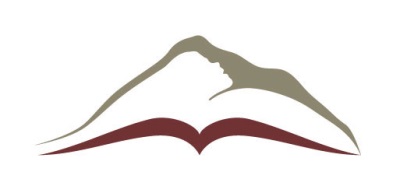 PLAN DEL ÁREA LOCAL DE EDUCACIÓN ESPECIAL AUTONÓMA DE DESERT/MOUNTAIN17800 HIGHWAY 18 • APPLE VALLEY, CA  92307(760) 552-6700 • (760) 242-5363 FAXInforme de Evaluación de Estudiante(Debe reflejar el programa total de educación)PLAN DEL ÁREA LOCAL DE EDUCACIÓN ESPECIAL DE DESERT/MOUNTAINPLAN DEL ÁREA LOCAL DE EDUCACIÓN ESPECIAL AUTONÓMA DE DESERT/MOUNTAIN17800 HIGHWAY 18 • APPLE VALLEY, CA  92307(760) 552-6700 • (760) 242-5363 FAXInforme de Evaluación de Estudiante(Debe reflejar el programa total de educación)PLAN DEL ÁREA LOCAL DE EDUCACIÓN ESPECIAL DE DESERT/MOUNTAINPLAN DEL ÁREA LOCAL DE EDUCACIÓN ESPECIAL AUTONÓMA DE DESERT/MOUNTAIN17800 HIGHWAY 18 • APPLE VALLEY, CA  92307(760) 552-6700 • (760) 242-5363 FAXInforme de Evaluación de Estudiante(Debe reflejar el programa total de educación)PLAN DEL ÁREA LOCAL DE EDUCACIÓN ESPECIAL DE DESERT/MOUNTAINPLAN DEL ÁREA LOCAL DE EDUCACIÓN ESPECIAL AUTONÓMA DE DESERT/MOUNTAIN17800 HIGHWAY 18 • APPLE VALLEY, CA  92307(760) 552-6700 • (760) 242-5363 FAXInforme de Evaluación de Estudiante(Debe reflejar el programa total de educación)PLAN DEL ÁREA LOCAL DE EDUCACIÓN ESPECIAL DE DESERT/MOUNTAINPLAN DEL ÁREA LOCAL DE EDUCACIÓN ESPECIAL AUTONÓMA DE DESERT/MOUNTAIN17800 HIGHWAY 18 • APPLE VALLEY, CA  92307(760) 552-6700 • (760) 242-5363 FAXInforme de Evaluación de Estudiante(Debe reflejar el programa total de educación)PLAN DEL ÁREA LOCAL DE EDUCACIÓN ESPECIAL DE DESERT/MOUNTAINPLAN DEL ÁREA LOCAL DE EDUCACIÓN ESPECIAL AUTONÓMA DE DESERT/MOUNTAIN17800 HIGHWAY 18 • APPLE VALLEY, CA  92307(760) 552-6700 • (760) 242-5363 FAXInforme de Evaluación de Estudiante(Debe reflejar el programa total de educación)PLAN DEL ÁREA LOCAL DE EDUCACIÓN ESPECIAL DE DESERT/MOUNTAINPLAN DEL ÁREA LOCAL DE EDUCACIÓN ESPECIAL AUTONÓMA DE DESERT/MOUNTAIN17800 HIGHWAY 18 • APPLE VALLEY, CA  92307(760) 552-6700 • (760) 242-5363 FAXInforme de Evaluación de Estudiante(Debe reflejar el programa total de educación)PLAN DEL ÁREA LOCAL DE EDUCACIÓN ESPECIAL DE DESERT/MOUNTAINPLAN DEL ÁREA LOCAL DE EDUCACIÓN ESPECIAL AUTONÓMA DE DESERT/MOUNTAIN17800 HIGHWAY 18 • APPLE VALLEY, CA  92307(760) 552-6700 • (760) 242-5363 FAXInforme de Evaluación de Estudiante(Debe reflejar el programa total de educación)PLAN DEL ÁREA LOCAL DE EDUCACIÓN ESPECIAL DE DESERT/MOUNTAINPLAN DEL ÁREA LOCAL DE EDUCACIÓN ESPECIAL AUTONÓMA DE DESERT/MOUNTAIN17800 HIGHWAY 18 • APPLE VALLEY, CA  92307(760) 552-6700 • (760) 242-5363 FAXInforme de Evaluación de Estudiante(Debe reflejar el programa total de educación)PLAN DEL ÁREA LOCAL DE EDUCACIÓN ESPECIAL DE DESERT/MOUNTAINPLAN DEL ÁREA LOCAL DE EDUCACIÓN ESPECIAL AUTONÓMA DE DESERT/MOUNTAIN17800 HIGHWAY 18 • APPLE VALLEY, CA  92307(760) 552-6700 • (760) 242-5363 FAXInforme de Evaluación de Estudiante(Debe reflejar el programa total de educación)PLAN DEL ÁREA LOCAL DE EDUCACIÓN ESPECIAL DE DESERT/MOUNTAINPLAN DEL ÁREA LOCAL DE EDUCACIÓN ESPECIAL AUTONÓMA DE DESERT/MOUNTAIN17800 HIGHWAY 18 • APPLE VALLEY, CA  92307(760) 552-6700 • (760) 242-5363 FAXInforme de Evaluación de Estudiante(Debe reflejar el programa total de educación)PLAN DEL ÁREA LOCAL DE EDUCACIÓN ESPECIAL DE DESERT/MOUNTAINPLAN DEL ÁREA LOCAL DE EDUCACIÓN ESPECIAL AUTONÓMA DE DESERT/MOUNTAIN17800 HIGHWAY 18 • APPLE VALLEY, CA  92307(760) 552-6700 • (760) 242-5363 FAXInforme de Evaluación de Estudiante(Debe reflejar el programa total de educación)PLAN DEL ÁREA LOCAL DE EDUCACIÓN ESPECIAL DE DESERT/MOUNTAINPLAN DEL ÁREA LOCAL DE EDUCACIÓN ESPECIAL AUTONÓMA DE DESERT/MOUNTAIN17800 HIGHWAY 18 • APPLE VALLEY, CA  92307(760) 552-6700 • (760) 242-5363 FAXInforme de Evaluación de Estudiante(Debe reflejar el programa total de educación)PLAN DEL ÁREA LOCAL DE EDUCACIÓN ESPECIAL DE DESERT/MOUNTAINPLAN DEL ÁREA LOCAL DE EDUCACIÓN ESPECIAL AUTONÓMA DE DESERT/MOUNTAIN17800 HIGHWAY 18 • APPLE VALLEY, CA  92307(760) 552-6700 • (760) 242-5363 FAXInforme de Evaluación de Estudiante(Debe reflejar el programa total de educación)PLAN DEL ÁREA LOCAL DE EDUCACIÓN ESPECIAL DE DESERT/MOUNTAINPLAN DEL ÁREA LOCAL DE EDUCACIÓN ESPECIAL AUTONÓMA DE DESERT/MOUNTAIN17800 HIGHWAY 18 • APPLE VALLEY, CA  92307(760) 552-6700 • (760) 242-5363 FAXInforme de Evaluación de Estudiante(Debe reflejar el programa total de educación)PLAN DEL ÁREA LOCAL DE EDUCACIÓN ESPECIAL DE DESERT/MOUNTAINPLAN DEL ÁREA LOCAL DE EDUCACIÓN ESPECIAL AUTONÓMA DE DESERT/MOUNTAIN17800 HIGHWAY 18 • APPLE VALLEY, CA  92307(760) 552-6700 • (760) 242-5363 FAXInforme de Evaluación de Estudiante(Debe reflejar el programa total de educación)PLAN DEL ÁREA LOCAL DE EDUCACIÓN ESPECIAL DE DESERT/MOUNTAINPLAN DEL ÁREA LOCAL DE EDUCACIÓN ESPECIAL AUTONÓMA DE DESERT/MOUNTAIN17800 HIGHWAY 18 • APPLE VALLEY, CA  92307(760) 552-6700 • (760) 242-5363 FAXInforme de Evaluación de Estudiante(Debe reflejar el programa total de educación)PLAN DEL ÁREA LOCAL DE EDUCACIÓN ESPECIAL DE DESERT/MOUNTAINPLAN DEL ÁREA LOCAL DE EDUCACIÓN ESPECIAL AUTONÓMA DE DESERT/MOUNTAIN17800 HIGHWAY 18 • APPLE VALLEY, CA  92307(760) 552-6700 • (760) 242-5363 FAXInforme de Evaluación de Estudiante(Debe reflejar el programa total de educación)PLAN DEL ÁREA LOCAL DE EDUCACIÓN ESPECIAL DE DESERT/MOUNTAINPLAN DEL ÁREA LOCAL DE EDUCACIÓN ESPECIAL AUTONÓMA DE DESERT/MOUNTAIN17800 HIGHWAY 18 • APPLE VALLEY, CA  92307(760) 552-6700 • (760) 242-5363 FAXInforme de Evaluación de Estudiante(Debe reflejar el programa total de educación)PLAN DEL ÁREA LOCAL DE EDUCACIÓN ESPECIAL DE DESERT/MOUNTAINPLAN DEL ÁREA LOCAL DE EDUCACIÓN ESPECIAL AUTONÓMA DE DESERT/MOUNTAIN17800 HIGHWAY 18 • APPLE VALLEY, CA  92307(760) 552-6700 • (760) 242-5363 FAXInforme de Evaluación de Estudiante(Debe reflejar el programa total de educación)PLAN DEL ÁREA LOCAL DE EDUCACIÓN ESPECIAL DE DESERT/MOUNTAINPLAN DEL ÁREA LOCAL DE EDUCACIÓN ESPECIAL AUTONÓMA DE DESERT/MOUNTAIN17800 HIGHWAY 18 • APPLE VALLEY, CA  92307(760) 552-6700 • (760) 242-5363 FAXInforme de Evaluación de Estudiante(Debe reflejar el programa total de educación)PLAN DEL ÁREA LOCAL DE EDUCACIÓN ESPECIAL DE DESERT/MOUNTAINPLAN DEL ÁREA LOCAL DE EDUCACIÓN ESPECIAL AUTONÓMA DE DESERT/MOUNTAIN17800 HIGHWAY 18 • APPLE VALLEY, CA  92307(760) 552-6700 • (760) 242-5363 FAXInforme de Evaluación de Estudiante(Debe reflejar el programa total de educación)PLAN DEL ÁREA LOCAL DE EDUCACIÓN ESPECIAL DE DESERT/MOUNTAINPLAN DEL ÁREA LOCAL DE EDUCACIÓN ESPECIAL AUTONÓMA DE DESERT/MOUNTAIN17800 HIGHWAY 18 • APPLE VALLEY, CA  92307(760) 552-6700 • (760) 242-5363 FAXInforme de Evaluación de Estudiante(Debe reflejar el programa total de educación)PLAN DEL ÁREA LOCAL DE EDUCACIÓN ESPECIAL DE DESERT/MOUNTAINPLAN DEL ÁREA LOCAL DE EDUCACIÓN ESPECIAL AUTONÓMA DE DESERT/MOUNTAIN17800 HIGHWAY 18 • APPLE VALLEY, CA  92307(760) 552-6700 • (760) 242-5363 FAXInforme de Evaluación de Estudiante(Debe reflejar el programa total de educación)PLAN DEL ÁREA LOCAL DE EDUCACIÓN ESPECIAL DE DESERT/MOUNTAINPLAN DEL ÁREA LOCAL DE EDUCACIÓN ESPECIAL AUTONÓMA DE DESERT/MOUNTAIN17800 HIGHWAY 18 • APPLE VALLEY, CA  92307(760) 552-6700 • (760) 242-5363 FAXInforme de Evaluación de Estudiante(Debe reflejar el programa total de educación)INFORMACIÓN DEL ESTUDIANTE FECHA DE REVISIÓN ANUAL:___________)INFORMACIÓN DEL ESTUDIANTE FECHA DE REVISIÓN ANUAL:___________)INFORMACIÓN DEL ESTUDIANTE FECHA DE REVISIÓN ANUAL:___________)INFORMACIÓN DEL ESTUDIANTE FECHA DE REVISIÓN ANUAL:___________)INFORMACIÓN DEL ESTUDIANTE FECHA DE REVISIÓN ANUAL:___________)INFORMACIÓN DEL ESTUDIANTE FECHA DE REVISIÓN ANUAL:___________)INFORMACIÓN DEL ESTUDIANTE FECHA DE REVISIÓN ANUAL:___________)INFORMACIÓN DEL ESTUDIANTE FECHA DE REVISIÓN ANUAL:___________)INFORMACIÓN DEL ESTUDIANTE FECHA DE REVISIÓN ANUAL:___________)INFORMACIÓN DEL ESTUDIANTE FECHA DE REVISIÓN ANUAL:___________)INFORMACIÓN DEL ESTUDIANTE FECHA DE REVISIÓN ANUAL:___________)INFORMACIÓN DEL ESTUDIANTE FECHA DE REVISIÓN ANUAL:___________)INFORMACIÓN DEL ESTUDIANTE FECHA DE REVISIÓN ANUAL:___________)INFORMACIÓN DEL ESTUDIANTE FECHA DE REVISIÓN ANUAL:___________)INFORMACIÓN DEL ESTUDIANTE FECHA DE REVISIÓN ANUAL:___________)INFORMACIÓN DEL ESTUDIANTE FECHA DE REVISIÓN ANUAL:___________)INFORMACIÓN DEL ESTUDIANTE FECHA DE REVISIÓN ANUAL:___________)INFORMACIÓN DEL ESTUDIANTE FECHA DE REVISIÓN ANUAL:___________)INFORMACIÓN DEL ESTUDIANTE FECHA DE REVISIÓN ANUAL:___________)INFORMACIÓN DEL ESTUDIANTE FECHA DE REVISIÓN ANUAL:___________)INFORMACIÓN DEL ESTUDIANTE FECHA DE REVISIÓN ANUAL:___________)INFORMACIÓN DEL ESTUDIANTE FECHA DE REVISIÓN ANUAL:___________)INFORMACIÓN DEL ESTUDIANTE FECHA DE REVISIÓN ANUAL:___________)INFORMACIÓN DEL ESTUDIANTE FECHA DE REVISIÓN ANUAL:___________)INFORMACIÓN DEL ESTUDIANTE FECHA DE REVISIÓN ANUAL:___________)Nombre del estudiante:Nombre del estudiante:Nombre del estudiante:Nombre del estudiante:Nombre del estudiante:Fecha de nacimiento:Fecha de nacimiento:Fecha de nacimiento:Fecha de nacimiento:Fecha de nacimiento:Fecha de nacimiento:Fecha de nacimiento:Programa de clases/académico:Programa de clases/académico:Programa de clases/académico:Programa de clases/académico:Programa de clases/académico:Programa de clases/académico:Maestro:Maestro:Maestro:Maestro:Grado:Grado:Escuela:Escuela:Escuela:Distrito de Asistencia:Distrito de Asistencia:Distrito de Asistencia:Distrito de Asistencia:Distrito de Asistencia:Distrito de Asistencia:Distrito de Asistencia:Distrito de Asistencia:NIVEL ACTUALDE RENDIMIENTO DEL ALUMNONIVEL ACTUALDE RENDIMIENTO DEL ALUMNONIVEL ACTUALDE RENDIMIENTO DEL ALUMNONIVEL ACTUALDE RENDIMIENTO DEL ALUMNONIVEL ACTUALDE RENDIMIENTO DEL ALUMNONIVEL ACTUALDE RENDIMIENTO DEL ALUMNONIVEL ACTUALDE RENDIMIENTO DEL ALUMNONIVEL ACTUALDE RENDIMIENTO DEL ALUMNONIVEL ACTUALDE RENDIMIENTO DEL ALUMNONIVEL ACTUALDE RENDIMIENTO DEL ALUMNONIVEL ACTUALDE RENDIMIENTO DEL ALUMNONIVEL ACTUALDE RENDIMIENTO DEL ALUMNONIVEL ACTUALDE RENDIMIENTO DEL ALUMNONIVEL ACTUALDE RENDIMIENTO DEL ALUMNONIVEL ACTUALDE RENDIMIENTO DEL ALUMNONIVEL ACTUALDE RENDIMIENTO DEL ALUMNONIVEL ACTUALDE RENDIMIENTO DEL ALUMNONIVEL ACTUALDE RENDIMIENTO DEL ALUMNONIVEL ACTUALDE RENDIMIENTO DEL ALUMNONIVEL ACTUALDE RENDIMIENTO DEL ALUMNONIVEL ACTUALDE RENDIMIENTO DEL ALUMNONIVEL ACTUALDE RENDIMIENTO DEL ALUMNONIVEL ACTUALDE RENDIMIENTO DEL ALUMNONIVEL ACTUALDE RENDIMIENTO DEL ALUMNONIVEL ACTUALDE RENDIMIENTO DEL ALUMNOAcadémico:      Académico:      Académico:      Académico:      Académico:      Académico:      Académico:      Académico:      Académico:      Académico:      Académico:      Académico:      Académico:      Académico:      Académico:      Académico:      Académico:      Académico:      Académico:      Académico:      Académico:      Académico:      Académico:      Académico:      Académico:      Habla / lenguaje:      Habla / lenguaje:      Habla / lenguaje:      Habla / lenguaje:      Habla / lenguaje:      Habla / lenguaje:      Habla / lenguaje:      Habla / lenguaje:      Habla / lenguaje:      Habla / lenguaje:      Habla / lenguaje:      Habla / lenguaje:      Habla / lenguaje:      Habla / lenguaje:      Habla / lenguaje:      Habla / lenguaje:      Habla / lenguaje:      Habla / lenguaje:      Habla / lenguaje:      Habla / lenguaje:      Habla / lenguaje:      Habla / lenguaje:      Habla / lenguaje:      Habla / lenguaje:      Habla / lenguaje:      Capacidad para relacionarse con los demás:      Capacidad para relacionarse con los demás:      Capacidad para relacionarse con los demás:      Capacidad para relacionarse con los demás:      Capacidad para relacionarse con los demás:      Capacidad para relacionarse con los demás:      Capacidad para relacionarse con los demás:      Capacidad para relacionarse con los demás:      Capacidad para relacionarse con los demás:      Capacidad para relacionarse con los demás:      Capacidad para relacionarse con los demás:      Capacidad para relacionarse con los demás:      Capacidad para relacionarse con los demás:      Capacidad para relacionarse con los demás:      Capacidad para relacionarse con los demás:      Capacidad para relacionarse con los demás:      Capacidad para relacionarse con los demás:      Capacidad para relacionarse con los demás:      Capacidad para relacionarse con los demás:      Capacidad para relacionarse con los demás:      Capacidad para relacionarse con los demás:      Capacidad para relacionarse con los demás:      Capacidad para relacionarse con los demás:      Capacidad para relacionarse con los demás:      Capacidad para relacionarse con los demás:      Destrezas vocacionales:      Destrezas vocacionales:      Destrezas vocacionales:      Destrezas vocacionales:      Destrezas vocacionales:      Destrezas vocacionales:      Destrezas vocacionales:      Destrezas vocacionales:      Destrezas vocacionales:      Destrezas vocacionales:      Destrezas vocacionales:      Destrezas vocacionales:      Destrezas vocacionales:      Destrezas vocacionales:      Destrezas vocacionales:      Destrezas vocacionales:      Destrezas vocacionales:      Destrezas vocacionales:      Destrezas vocacionales:      Destrezas vocacionales:      Destrezas vocacionales:      Destrezas vocacionales:      Destrezas vocacionales:      Destrezas vocacionales:      Destrezas vocacionales:      Habilidades de autosuficiencia:      Habilidades de autosuficiencia:      Habilidades de autosuficiencia:      Habilidades de autosuficiencia:      Habilidades de autosuficiencia:      Habilidades de autosuficiencia:      Habilidades de autosuficiencia:      Habilidades de autosuficiencia:      Habilidades de autosuficiencia:      Habilidades de autosuficiencia:      Habilidades de autosuficiencia:      Habilidades de autosuficiencia:      Habilidades de autosuficiencia:      Habilidades de autosuficiencia:      Habilidades de autosuficiencia:      Habilidades de autosuficiencia:      Habilidades de autosuficiencia:      Habilidades de autosuficiencia:      Habilidades de autosuficiencia:      Habilidades de autosuficiencia:      Habilidades de autosuficiencia:      Habilidades de autosuficiencia:      Habilidades de autosuficiencia:      Habilidades de autosuficiencia:      Habilidades de autosuficiencia:      Habilidades psicomotoras:      Habilidades psicomotoras:      Habilidades psicomotoras:      Habilidades psicomotoras:      Habilidades psicomotoras:      Habilidades psicomotoras:      Habilidades psicomotoras:      Habilidades psicomotoras:      Habilidades psicomotoras:      Habilidades psicomotoras:      Habilidades psicomotoras:      Habilidades psicomotoras:      Habilidades psicomotoras:      Habilidades psicomotoras:      Habilidades psicomotoras:      Habilidades psicomotoras:      Habilidades psicomotoras:      Habilidades psicomotoras:      Habilidades psicomotoras:      Habilidades psicomotoras:      Habilidades psicomotoras:      Habilidades psicomotoras:      Habilidades psicomotoras:      Habilidades psicomotoras:      Habilidades psicomotoras:      RESUMEN DE LAS ACTIVIDADES DE INCLUSIÓN EN EL PROGRAMA DE EDUCACIÓN GENERALRESUMEN DE LAS ACTIVIDADES DE INCLUSIÓN EN EL PROGRAMA DE EDUCACIÓN GENERALRESUMEN DE LAS ACTIVIDADES DE INCLUSIÓN EN EL PROGRAMA DE EDUCACIÓN GENERALRESUMEN DE LAS ACTIVIDADES DE INCLUSIÓN EN EL PROGRAMA DE EDUCACIÓN GENERALRESUMEN DE LAS ACTIVIDADES DE INCLUSIÓN EN EL PROGRAMA DE EDUCACIÓN GENERALRESUMEN DE LAS ACTIVIDADES DE INCLUSIÓN EN EL PROGRAMA DE EDUCACIÓN GENERALRESUMEN DE LAS ACTIVIDADES DE INCLUSIÓN EN EL PROGRAMA DE EDUCACIÓN GENERALRESUMEN DE LAS ACTIVIDADES DE INCLUSIÓN EN EL PROGRAMA DE EDUCACIÓN GENERALRESUMEN DE LAS ACTIVIDADES DE INCLUSIÓN EN EL PROGRAMA DE EDUCACIÓN GENERALRESUMEN DE LAS ACTIVIDADES DE INCLUSIÓN EN EL PROGRAMA DE EDUCACIÓN GENERALRESUMEN DE LAS ACTIVIDADES DE INCLUSIÓN EN EL PROGRAMA DE EDUCACIÓN GENERALRESUMEN DE LAS ACTIVIDADES DE INCLUSIÓN EN EL PROGRAMA DE EDUCACIÓN GENERALRESUMEN DE LAS ACTIVIDADES DE INCLUSIÓN EN EL PROGRAMA DE EDUCACIÓN GENERALRESUMEN DE LAS ACTIVIDADES DE INCLUSIÓN EN EL PROGRAMA DE EDUCACIÓN GENERALRESUMEN DE LAS ACTIVIDADES DE INCLUSIÓN EN EL PROGRAMA DE EDUCACIÓN GENERALRESUMEN DE LAS ACTIVIDADES DE INCLUSIÓN EN EL PROGRAMA DE EDUCACIÓN GENERALRESUMEN DE LAS ACTIVIDADES DE INCLUSIÓN EN EL PROGRAMA DE EDUCACIÓN GENERALRESUMEN DE LAS ACTIVIDADES DE INCLUSIÓN EN EL PROGRAMA DE EDUCACIÓN GENERALRESUMEN DE LAS ACTIVIDADES DE INCLUSIÓN EN EL PROGRAMA DE EDUCACIÓN GENERALRESUMEN DE LAS ACTIVIDADES DE INCLUSIÓN EN EL PROGRAMA DE EDUCACIÓN GENERALRESUMEN DE LAS ACTIVIDADES DE INCLUSIÓN EN EL PROGRAMA DE EDUCACIÓN GENERALRESUMEN DE LAS ACTIVIDADES DE INCLUSIÓN EN EL PROGRAMA DE EDUCACIÓN GENERALRESUMEN DE LAS ACTIVIDADES DE INCLUSIÓN EN EL PROGRAMA DE EDUCACIÓN GENERALRESUMEN DE LAS ACTIVIDADES DE INCLUSIÓN EN EL PROGRAMA DE EDUCACIÓN GENERALRESUMEN DE LAS ACTIVIDADES DE INCLUSIÓN EN EL PROGRAMA DE EDUCACIÓN GENERALProporcionar un resumen de las actividades de inclusión de los estudiantes en un programa de educación general y en qué medida esto es apropiado:      Proporcionar un resumen de las actividades de inclusión de los estudiantes en un programa de educación general y en qué medida esto es apropiado:      Proporcionar un resumen de las actividades de inclusión de los estudiantes en un programa de educación general y en qué medida esto es apropiado:      Proporcionar un resumen de las actividades de inclusión de los estudiantes en un programa de educación general y en qué medida esto es apropiado:      Proporcionar un resumen de las actividades de inclusión de los estudiantes en un programa de educación general y en qué medida esto es apropiado:      Proporcionar un resumen de las actividades de inclusión de los estudiantes en un programa de educación general y en qué medida esto es apropiado:      Proporcionar un resumen de las actividades de inclusión de los estudiantes en un programa de educación general y en qué medida esto es apropiado:      Proporcionar un resumen de las actividades de inclusión de los estudiantes en un programa de educación general y en qué medida esto es apropiado:      Proporcionar un resumen de las actividades de inclusión de los estudiantes en un programa de educación general y en qué medida esto es apropiado:      Proporcionar un resumen de las actividades de inclusión de los estudiantes en un programa de educación general y en qué medida esto es apropiado:      Proporcionar un resumen de las actividades de inclusión de los estudiantes en un programa de educación general y en qué medida esto es apropiado:      Proporcionar un resumen de las actividades de inclusión de los estudiantes en un programa de educación general y en qué medida esto es apropiado:      Proporcionar un resumen de las actividades de inclusión de los estudiantes en un programa de educación general y en qué medida esto es apropiado:      Proporcionar un resumen de las actividades de inclusión de los estudiantes en un programa de educación general y en qué medida esto es apropiado:      Proporcionar un resumen de las actividades de inclusión de los estudiantes en un programa de educación general y en qué medida esto es apropiado:      Proporcionar un resumen de las actividades de inclusión de los estudiantes en un programa de educación general y en qué medida esto es apropiado:      Proporcionar un resumen de las actividades de inclusión de los estudiantes en un programa de educación general y en qué medida esto es apropiado:      Proporcionar un resumen de las actividades de inclusión de los estudiantes en un programa de educación general y en qué medida esto es apropiado:      Proporcionar un resumen de las actividades de inclusión de los estudiantes en un programa de educación general y en qué medida esto es apropiado:      Proporcionar un resumen de las actividades de inclusión de los estudiantes en un programa de educación general y en qué medida esto es apropiado:      Proporcionar un resumen de las actividades de inclusión de los estudiantes en un programa de educación general y en qué medida esto es apropiado:      Proporcionar un resumen de las actividades de inclusión de los estudiantes en un programa de educación general y en qué medida esto es apropiado:      Proporcionar un resumen de las actividades de inclusión de los estudiantes en un programa de educación general y en qué medida esto es apropiado:      Proporcionar un resumen de las actividades de inclusión de los estudiantes en un programa de educación general y en qué medida esto es apropiado:      Proporcionar un resumen de las actividades de inclusión de los estudiantes en un programa de educación general y en qué medida esto es apropiado:      ESTADO DEL PROGRESO HACIA EL RENDIMIENTO ANUAL DE OBJETIVOS / PUNTOS DE REFERENCIA ACADÉMICOS DEL ESTUDIANTE  CONFORME LO ESPECIFICADO EN EL IEPESTADO DEL PROGRESO HACIA EL RENDIMIENTO ANUAL DE OBJETIVOS / PUNTOS DE REFERENCIA ACADÉMICOS DEL ESTUDIANTE  CONFORME LO ESPECIFICADO EN EL IEPESTADO DEL PROGRESO HACIA EL RENDIMIENTO ANUAL DE OBJETIVOS / PUNTOS DE REFERENCIA ACADÉMICOS DEL ESTUDIANTE  CONFORME LO ESPECIFICADO EN EL IEPESTADO DEL PROGRESO HACIA EL RENDIMIENTO ANUAL DE OBJETIVOS / PUNTOS DE REFERENCIA ACADÉMICOS DEL ESTUDIANTE  CONFORME LO ESPECIFICADO EN EL IEPESTADO DEL PROGRESO HACIA EL RENDIMIENTO ANUAL DE OBJETIVOS / PUNTOS DE REFERENCIA ACADÉMICOS DEL ESTUDIANTE  CONFORME LO ESPECIFICADO EN EL IEPESTADO DEL PROGRESO HACIA EL RENDIMIENTO ANUAL DE OBJETIVOS / PUNTOS DE REFERENCIA ACADÉMICOS DEL ESTUDIANTE  CONFORME LO ESPECIFICADO EN EL IEPESTADO DEL PROGRESO HACIA EL RENDIMIENTO ANUAL DE OBJETIVOS / PUNTOS DE REFERENCIA ACADÉMICOS DEL ESTUDIANTE  CONFORME LO ESPECIFICADO EN EL IEPESTADO DEL PROGRESO HACIA EL RENDIMIENTO ANUAL DE OBJETIVOS / PUNTOS DE REFERENCIA ACADÉMICOS DEL ESTUDIANTE  CONFORME LO ESPECIFICADO EN EL IEPESTADO DEL PROGRESO HACIA EL RENDIMIENTO ANUAL DE OBJETIVOS / PUNTOS DE REFERENCIA ACADÉMICOS DEL ESTUDIANTE  CONFORME LO ESPECIFICADO EN EL IEPESTADO DEL PROGRESO HACIA EL RENDIMIENTO ANUAL DE OBJETIVOS / PUNTOS DE REFERENCIA ACADÉMICOS DEL ESTUDIANTE  CONFORME LO ESPECIFICADO EN EL IEPESTADO DEL PROGRESO HACIA EL RENDIMIENTO ANUAL DE OBJETIVOS / PUNTOS DE REFERENCIA ACADÉMICOS DEL ESTUDIANTE  CONFORME LO ESPECIFICADO EN EL IEPESTADO DEL PROGRESO HACIA EL RENDIMIENTO ANUAL DE OBJETIVOS / PUNTOS DE REFERENCIA ACADÉMICOS DEL ESTUDIANTE  CONFORME LO ESPECIFICADO EN EL IEPESTADO DEL PROGRESO HACIA EL RENDIMIENTO ANUAL DE OBJETIVOS / PUNTOS DE REFERENCIA ACADÉMICOS DEL ESTUDIANTE  CONFORME LO ESPECIFICADO EN EL IEPESTADO DEL PROGRESO HACIA EL RENDIMIENTO ANUAL DE OBJETIVOS / PUNTOS DE REFERENCIA ACADÉMICOS DEL ESTUDIANTE  CONFORME LO ESPECIFICADO EN EL IEPESTADO DEL PROGRESO HACIA EL RENDIMIENTO ANUAL DE OBJETIVOS / PUNTOS DE REFERENCIA ACADÉMICOS DEL ESTUDIANTE  CONFORME LO ESPECIFICADO EN EL IEPESTADO DEL PROGRESO HACIA EL RENDIMIENTO ANUAL DE OBJETIVOS / PUNTOS DE REFERENCIA ACADÉMICOS DEL ESTUDIANTE  CONFORME LO ESPECIFICADO EN EL IEPESTADO DEL PROGRESO HACIA EL RENDIMIENTO ANUAL DE OBJETIVOS / PUNTOS DE REFERENCIA ACADÉMICOS DEL ESTUDIANTE  CONFORME LO ESPECIFICADO EN EL IEPESTADO DEL PROGRESO HACIA EL RENDIMIENTO ANUAL DE OBJETIVOS / PUNTOS DE REFERENCIA ACADÉMICOS DEL ESTUDIANTE  CONFORME LO ESPECIFICADO EN EL IEPESTADO DEL PROGRESO HACIA EL RENDIMIENTO ANUAL DE OBJETIVOS / PUNTOS DE REFERENCIA ACADÉMICOS DEL ESTUDIANTE  CONFORME LO ESPECIFICADO EN EL IEPESTADO DEL PROGRESO HACIA EL RENDIMIENTO ANUAL DE OBJETIVOS / PUNTOS DE REFERENCIA ACADÉMICOS DEL ESTUDIANTE  CONFORME LO ESPECIFICADO EN EL IEPESTADO DEL PROGRESO HACIA EL RENDIMIENTO ANUAL DE OBJETIVOS / PUNTOS DE REFERENCIA ACADÉMICOS DEL ESTUDIANTE  CONFORME LO ESPECIFICADO EN EL IEPESTADO DEL PROGRESO HACIA EL RENDIMIENTO ANUAL DE OBJETIVOS / PUNTOS DE REFERENCIA ACADÉMICOS DEL ESTUDIANTE  CONFORME LO ESPECIFICADO EN EL IEPESTADO DEL PROGRESO HACIA EL RENDIMIENTO ANUAL DE OBJETIVOS / PUNTOS DE REFERENCIA ACADÉMICOS DEL ESTUDIANTE  CONFORME LO ESPECIFICADO EN EL IEPESTADO DEL PROGRESO HACIA EL RENDIMIENTO ANUAL DE OBJETIVOS / PUNTOS DE REFERENCIA ACADÉMICOS DEL ESTUDIANTE  CONFORME LO ESPECIFICADO EN EL IEPESTADO DEL PROGRESO HACIA EL RENDIMIENTO ANUAL DE OBJETIVOS / PUNTOS DE REFERENCIA ACADÉMICOS DEL ESTUDIANTE  CONFORME LO ESPECIFICADO EN EL IEPObjetivos / puntos de referencia  académicos a corto plazo y progreso hacia el rendimiento:Objetivos / puntos de referencia  académicos a corto plazo y progreso hacia el rendimiento:Objetivos / puntos de referencia  académicos a corto plazo y progreso hacia el rendimiento:Objetivos / puntos de referencia  académicos a corto plazo y progreso hacia el rendimiento:Objetivos / puntos de referencia  académicos a corto plazo y progreso hacia el rendimiento:Objetivos / puntos de referencia  académicos a corto plazo y progreso hacia el rendimiento:Objetivos / puntos de referencia  académicos a corto plazo y progreso hacia el rendimiento:Objetivos / puntos de referencia  académicos a corto plazo y progreso hacia el rendimiento:Objetivos / puntos de referencia  académicos a corto plazo y progreso hacia el rendimiento:Objetivos / puntos de referencia  académicos a corto plazo y progreso hacia el rendimiento:Objetivos / puntos de referencia  académicos a corto plazo y progreso hacia el rendimiento:Objetivos / puntos de referencia  académicos a corto plazo y progreso hacia el rendimiento:Objetivos / puntos de referencia  académicos a corto plazo y progreso hacia el rendimiento:Objetivos / puntos de referencia  académicos a corto plazo y progreso hacia el rendimiento:Objetivos / puntos de referencia  académicos a corto plazo y progreso hacia el rendimiento:Objetivos / puntos de referencia  académicos a corto plazo y progreso hacia el rendimiento:Objetivos / puntos de referencia  académicos a corto plazo y progreso hacia el rendimiento:Objetivos / puntos de referencia  académicos a corto plazo y progreso hacia el rendimiento:Objetivos / puntos de referencia  académicos a corto plazo y progreso hacia el rendimiento:Objetivos / puntos de referencia  académicos a corto plazo y progreso hacia el rendimiento:CumpleCumpleCumpleCumpleNo Cumplea.b.c.d.e.f.Objetivos / puntos de referencia de instrucción recomendados a corto plazo para la próxima revisión anual:Objetivos / puntos de referencia de instrucción recomendados a corto plazo para la próxima revisión anual:Objetivos / puntos de referencia de instrucción recomendados a corto plazo para la próxima revisión anual:Objetivos / puntos de referencia de instrucción recomendados a corto plazo para la próxima revisión anual:Objetivos / puntos de referencia de instrucción recomendados a corto plazo para la próxima revisión anual:Objetivos / puntos de referencia de instrucción recomendados a corto plazo para la próxima revisión anual:Objetivos / puntos de referencia de instrucción recomendados a corto plazo para la próxima revisión anual:Objetivos / puntos de referencia de instrucción recomendados a corto plazo para la próxima revisión anual:Objetivos / puntos de referencia de instrucción recomendados a corto plazo para la próxima revisión anual:Objetivos / puntos de referencia de instrucción recomendados a corto plazo para la próxima revisión anual:Objetivos / puntos de referencia de instrucción recomendados a corto plazo para la próxima revisión anual:Objetivos / puntos de referencia de instrucción recomendados a corto plazo para la próxima revisión anual:Objetivos / puntos de referencia de instrucción recomendados a corto plazo para la próxima revisión anual:Objetivos / puntos de referencia de instrucción recomendados a corto plazo para la próxima revisión anual:Objetivos / puntos de referencia de instrucción recomendados a corto plazo para la próxima revisión anual:Objetivos / puntos de referencia de instrucción recomendados a corto plazo para la próxima revisión anual:Objetivos / puntos de referencia de instrucción recomendados a corto plazo para la próxima revisión anual:Objetivos / puntos de referencia de instrucción recomendados a corto plazo para la próxima revisión anual:Objetivos / puntos de referencia de instrucción recomendados a corto plazo para la próxima revisión anual:Objetivos / puntos de referencia de instrucción recomendados a corto plazo para la próxima revisión anual:Objetivos / puntos de referencia de instrucción recomendados a corto plazo para la próxima revisión anual:Objetivos / puntos de referencia de instrucción recomendados a corto plazo para la próxima revisión anual:Objetivos / puntos de referencia de instrucción recomendados a corto plazo para la próxima revisión anual:Objetivos / puntos de referencia de instrucción recomendados a corto plazo para la próxima revisión anual:Objetivos / puntos de referencia de instrucción recomendados a corto plazo para la próxima revisión anual:a.b.c.d.e.f.Resumen de las comunicaciones con los padres / tutor:      Resumen de las comunicaciones con los padres / tutor:      Resumen de las comunicaciones con los padres / tutor:      Resumen de las comunicaciones con los padres / tutor:      Resumen de las comunicaciones con los padres / tutor:      Resumen de las comunicaciones con los padres / tutor:      Resumen de las comunicaciones con los padres / tutor:      Resumen de las comunicaciones con los padres / tutor:      Resumen de las comunicaciones con los padres / tutor:      Resumen de las comunicaciones con los padres / tutor:      Resumen de las comunicaciones con los padres / tutor:      Resumen de las comunicaciones con los padres / tutor:      Resumen de las comunicaciones con los padres / tutor:      Resumen de las comunicaciones con los padres / tutor:      Resumen de las comunicaciones con los padres / tutor:      Resumen de las comunicaciones con los padres / tutor:      Resumen de las comunicaciones con los padres / tutor:      Resumen de las comunicaciones con los padres / tutor:      Resumen de las comunicaciones con los padres / tutor:      Resumen de las comunicaciones con los padres / tutor:      Resumen de las comunicaciones con los padres / tutor:      Resumen de las comunicaciones con los padres / tutor:      Resumen de las comunicaciones con los padres / tutor:      Resumen de las comunicaciones con los padres / tutor:      Resumen de las comunicaciones con los padres / tutor:      LISTA DE VERIFICACIÓN: INDIQUE EL NIVEL ACTUAL DE FUNCIONAMIENTO DEL ESTUDIANTEEN LAS SIGUIENTES ÁREASLISTA DE VERIFICACIÓN: INDIQUE EL NIVEL ACTUAL DE FUNCIONAMIENTO DEL ESTUDIANTEEN LAS SIGUIENTES ÁREASLISTA DE VERIFICACIÓN: INDIQUE EL NIVEL ACTUAL DE FUNCIONAMIENTO DEL ESTUDIANTEEN LAS SIGUIENTES ÁREASLISTA DE VERIFICACIÓN: INDIQUE EL NIVEL ACTUAL DE FUNCIONAMIENTO DEL ESTUDIANTEEN LAS SIGUIENTES ÁREASLISTA DE VERIFICACIÓN: INDIQUE EL NIVEL ACTUAL DE FUNCIONAMIENTO DEL ESTUDIANTEEN LAS SIGUIENTES ÁREASLISTA DE VERIFICACIÓN: INDIQUE EL NIVEL ACTUAL DE FUNCIONAMIENTO DEL ESTUDIANTEEN LAS SIGUIENTES ÁREASLISTA DE VERIFICACIÓN: INDIQUE EL NIVEL ACTUAL DE FUNCIONAMIENTO DEL ESTUDIANTEEN LAS SIGUIENTES ÁREASLISTA DE VERIFICACIÓN: INDIQUE EL NIVEL ACTUAL DE FUNCIONAMIENTO DEL ESTUDIANTEEN LAS SIGUIENTES ÁREASLISTA DE VERIFICACIÓN: INDIQUE EL NIVEL ACTUAL DE FUNCIONAMIENTO DEL ESTUDIANTEEN LAS SIGUIENTES ÁREASLISTA DE VERIFICACIÓN: INDIQUE EL NIVEL ACTUAL DE FUNCIONAMIENTO DEL ESTUDIANTEEN LAS SIGUIENTES ÁREASLISTA DE VERIFICACIÓN: INDIQUE EL NIVEL ACTUAL DE FUNCIONAMIENTO DEL ESTUDIANTEEN LAS SIGUIENTES ÁREASLISTA DE VERIFICACIÓN: INDIQUE EL NIVEL ACTUAL DE FUNCIONAMIENTO DEL ESTUDIANTEEN LAS SIGUIENTES ÁREASLISTA DE VERIFICACIÓN: INDIQUE EL NIVEL ACTUAL DE FUNCIONAMIENTO DEL ESTUDIANTEEN LAS SIGUIENTES ÁREASLISTA DE VERIFICACIÓN: INDIQUE EL NIVEL ACTUAL DE FUNCIONAMIENTO DEL ESTUDIANTEEN LAS SIGUIENTES ÁREASLISTA DE VERIFICACIÓN: INDIQUE EL NIVEL ACTUAL DE FUNCIONAMIENTO DEL ESTUDIANTEEN LAS SIGUIENTES ÁREASLISTA DE VERIFICACIÓN: INDIQUE EL NIVEL ACTUAL DE FUNCIONAMIENTO DEL ESTUDIANTEEN LAS SIGUIENTES ÁREASLISTA DE VERIFICACIÓN: INDIQUE EL NIVEL ACTUAL DE FUNCIONAMIENTO DEL ESTUDIANTEEN LAS SIGUIENTES ÁREASLISTA DE VERIFICACIÓN: INDIQUE EL NIVEL ACTUAL DE FUNCIONAMIENTO DEL ESTUDIANTEEN LAS SIGUIENTES ÁREASLISTA DE VERIFICACIÓN: INDIQUE EL NIVEL ACTUAL DE FUNCIONAMIENTO DEL ESTUDIANTEEN LAS SIGUIENTES ÁREASLISTA DE VERIFICACIÓN: INDIQUE EL NIVEL ACTUAL DE FUNCIONAMIENTO DEL ESTUDIANTEEN LAS SIGUIENTES ÁREASLISTA DE VERIFICACIÓN: INDIQUE EL NIVEL ACTUAL DE FUNCIONAMIENTO DEL ESTUDIANTEEN LAS SIGUIENTES ÁREASLISTA DE VERIFICACIÓN: INDIQUE EL NIVEL ACTUAL DE FUNCIONAMIENTO DEL ESTUDIANTEEN LAS SIGUIENTES ÁREASLISTA DE VERIFICACIÓN: INDIQUE EL NIVEL ACTUAL DE FUNCIONAMIENTO DEL ESTUDIANTEEN LAS SIGUIENTES ÁREASLISTA DE VERIFICACIÓN: INDIQUE EL NIVEL ACTUAL DE FUNCIONAMIENTO DEL ESTUDIANTEEN LAS SIGUIENTES ÁREASLISTA DE VERIFICACIÓN: INDIQUE EL NIVEL ACTUAL DE FUNCIONAMIENTO DEL ESTUDIANTEEN LAS SIGUIENTES ÁREASHABILIDADES SOCIALESHABILIDADES SOCIALESHABILIDADES SOCIALESHABILIDADES SOCIALESHABILIDADES SOCIALESINCLUSIÓNSÍ O NOINCLUSIÓNSÍ O NOINCLUSIÓNSÍ O NOINCLUSIÓNSÍ O NOINCLUSIÓNSÍ O NORARASVECESRARASVECESRARASVECESA VECESA VECESA VECESCASI SIEMPRECASI SIEMPRECASI SIEMPRECASI SIEMPREParticipa en actividades de grupoParticipa en actividades de grupoParticipa en actividades de grupoParticipa en actividades de grupoParticipa en actividades de grupoDemuestra interacciones adecuadas con sus compañeros Demuestra interacciones adecuadas con sus compañeros Demuestra interacciones adecuadas con sus compañeros Demuestra interacciones adecuadas con sus compañeros Demuestra interacciones adecuadas con sus compañeros Respeta los derechos de los demásRespeta los derechos de los demásRespeta los derechos de los demásRespeta los derechos de los demásRespeta los derechos de los demásDemuestra hábitos corteses Demuestra hábitos corteses Demuestra hábitos corteses Demuestra hábitos corteses Demuestra hábitos corteses Acepta la rutina y las normas de la clase Acepta la rutina y las normas de la clase Acepta la rutina y las normas de la clase Acepta la rutina y las normas de la clase Acepta la rutina y las normas de la clase Acepta responsabilidadesAcepta responsabilidadesAcepta responsabilidadesAcepta responsabilidadesAcepta responsabilidadesDemuestra habilidades de comunicación apropiadasDemuestra habilidades de comunicación apropiadasDemuestra habilidades de comunicación apropiadasDemuestra habilidades de comunicación apropiadasDemuestra habilidades de comunicación apropiadasHABILIDADES EMOCIONALESHABILIDADES EMOCIONALESHABILIDADES EMOCIONALESHABILIDADES EMOCIONALESHABILIDADES EMOCIONALESDemuestra confianza en sí mismoDemuestra confianza en sí mismoDemuestra confianza en sí mismoDemuestra confianza en sí mismoDemuestra confianza en sí mismoParece estar feliz en la escuelaParece estar feliz en la escuelaParece estar feliz en la escuelaParece estar feliz en la escuelaParece estar feliz en la escuelaDemuestra sentido del humorDemuestra sentido del humorDemuestra sentido del humorDemuestra sentido del humorDemuestra sentido del humorLogra sus deseos sin derramar lágrimas, sin hacer pucheros, Logra sus deseos sin derramar lágrimas, sin hacer pucheros, Logra sus deseos sin derramar lágrimas, sin hacer pucheros, Logra sus deseos sin derramar lágrimas, sin hacer pucheros, Logra sus deseos sin derramar lágrimas, sin hacer pucheros, o berrincheso berrincheso berrincheso berrincheso berrinchesHABILIDADES DE AUTOSUFICIENCIAHABILIDADES DE AUTOSUFICIENCIAHABILIDADES DE AUTOSUFICIENCIAHABILIDADES DE AUTOSUFICIENCIAHABILIDADES DE AUTOSUFICIENCIASigue instruccionesSigue instruccionesSigue instruccionesSigue instruccionesSigue instruccionesDemuestra iniciativaDemuestra iniciativaDemuestra iniciativaDemuestra iniciativaDemuestra iniciativaTermina las tareas asignadasTermina las tareas asignadasTermina las tareas asignadasTermina las tareas asignadasTermina las tareas asignadasPresta atención a las tareasPresta atención a las tareasPresta atención a las tareasPresta atención a las tareasPresta atención a las tareasContribuye con ideasContribuye con ideasContribuye con ideasContribuye con ideasContribuye con ideasDemuestra capacidad de razonamientoDemuestra capacidad de razonamientoDemuestra capacidad de razonamientoDemuestra capacidad de razonamientoDemuestra capacidad de razonamientoDemuestra autoconocimiento Demuestra autoconocimiento Demuestra autoconocimiento Demuestra autoconocimiento Demuestra autoconocimiento HABILIDADES FÍSICASHABILIDADES FÍSICASHABILIDADES FÍSICASHABILIDADES FÍSICASHABILIDADES FÍSICASAparenta buena saludAparenta buena saludAparenta buena saludAparenta buena saludAparenta buena saludPráctica buenos hábitos de aseo y de cuidado personal   Práctica buenos hábitos de aseo y de cuidado personal   Práctica buenos hábitos de aseo y de cuidado personal   Práctica buenos hábitos de aseo y de cuidado personal   Práctica buenos hábitos de aseo y de cuidado personal   Demuestra capacidad de relajarseDemuestra capacidad de relajarseDemuestra capacidad de relajarseDemuestra capacidad de relajarseDemuestra capacidad de relajarseDemuestra buena posturaDemuestra buena posturaDemuestra buena posturaDemuestra buena posturaDemuestra buena posturaDemuestra buena coordinación muscular gruesaDemuestra buena coordinación muscular gruesaDemuestra buena coordinación muscular gruesaDemuestra buena coordinación muscular gruesaDemuestra buena coordinación muscular gruesaDemuestra buena coordinación muscular finaDemuestra buena coordinación muscular finaDemuestra buena coordinación muscular finaDemuestra buena coordinación muscular finaDemuestra buena coordinación muscular finaDemuestra discurso o habla apropiada (articulación )Demuestra discurso o habla apropiada (articulación )Demuestra discurso o habla apropiada (articulación )Demuestra discurso o habla apropiada (articulación )Demuestra discurso o habla apropiada (articulación )NOTa:  Las áreas DE FUNCIONAMIENTO QUE se indican como "Rara vez" DEBEN TRATARSE  POR METAS Y OBJETIVOS DEl IEP. NOTa:  Las áreas DE FUNCIONAMIENTO QUE se indican como "Rara vez" DEBEN TRATARSE  POR METAS Y OBJETIVOS DEl IEP. NOTa:  Las áreas DE FUNCIONAMIENTO QUE se indican como "Rara vez" DEBEN TRATARSE  POR METAS Y OBJETIVOS DEl IEP. NOTa:  Las áreas DE FUNCIONAMIENTO QUE se indican como "Rara vez" DEBEN TRATARSE  POR METAS Y OBJETIVOS DEl IEP. NOTa:  Las áreas DE FUNCIONAMIENTO QUE se indican como "Rara vez" DEBEN TRATARSE  POR METAS Y OBJETIVOS DEl IEP. NOTa:  Las áreas DE FUNCIONAMIENTO QUE se indican como "Rara vez" DEBEN TRATARSE  POR METAS Y OBJETIVOS DEl IEP. NOTa:  Las áreas DE FUNCIONAMIENTO QUE se indican como "Rara vez" DEBEN TRATARSE  POR METAS Y OBJETIVOS DEl IEP. NOTa:  Las áreas DE FUNCIONAMIENTO QUE se indican como "Rara vez" DEBEN TRATARSE  POR METAS Y OBJETIVOS DEl IEP. NOTa:  Las áreas DE FUNCIONAMIENTO QUE se indican como "Rara vez" DEBEN TRATARSE  POR METAS Y OBJETIVOS DEl IEP. NOTa:  Las áreas DE FUNCIONAMIENTO QUE se indican como "Rara vez" DEBEN TRATARSE  POR METAS Y OBJETIVOS DEl IEP. NOTa:  Las áreas DE FUNCIONAMIENTO QUE se indican como "Rara vez" DEBEN TRATARSE  POR METAS Y OBJETIVOS DEl IEP. NOTa:  Las áreas DE FUNCIONAMIENTO QUE se indican como "Rara vez" DEBEN TRATARSE  POR METAS Y OBJETIVOS DEl IEP. NOTa:  Las áreas DE FUNCIONAMIENTO QUE se indican como "Rara vez" DEBEN TRATARSE  POR METAS Y OBJETIVOS DEl IEP. NOTa:  Las áreas DE FUNCIONAMIENTO QUE se indican como "Rara vez" DEBEN TRATARSE  POR METAS Y OBJETIVOS DEl IEP. NOTa:  Las áreas DE FUNCIONAMIENTO QUE se indican como "Rara vez" DEBEN TRATARSE  POR METAS Y OBJETIVOS DEl IEP. NOTa:  Las áreas DE FUNCIONAMIENTO QUE se indican como "Rara vez" DEBEN TRATARSE  POR METAS Y OBJETIVOS DEl IEP. NOTa:  Las áreas DE FUNCIONAMIENTO QUE se indican como "Rara vez" DEBEN TRATARSE  POR METAS Y OBJETIVOS DEl IEP. NOTa:  Las áreas DE FUNCIONAMIENTO QUE se indican como "Rara vez" DEBEN TRATARSE  POR METAS Y OBJETIVOS DEl IEP. NOTa:  Las áreas DE FUNCIONAMIENTO QUE se indican como "Rara vez" DEBEN TRATARSE  POR METAS Y OBJETIVOS DEl IEP. NOTa:  Las áreas DE FUNCIONAMIENTO QUE se indican como "Rara vez" DEBEN TRATARSE  POR METAS Y OBJETIVOS DEl IEP. NOTa:  Las áreas DE FUNCIONAMIENTO QUE se indican como "Rara vez" DEBEN TRATARSE  POR METAS Y OBJETIVOS DEl IEP. NOTa:  Las áreas DE FUNCIONAMIENTO QUE se indican como "Rara vez" DEBEN TRATARSE  POR METAS Y OBJETIVOS DEl IEP. NOTa:  Las áreas DE FUNCIONAMIENTO QUE se indican como "Rara vez" DEBEN TRATARSE  POR METAS Y OBJETIVOS DEl IEP. NOTa:  Las áreas DE FUNCIONAMIENTO QUE se indican como "Rara vez" DEBEN TRATARSE  POR METAS Y OBJETIVOS DEl IEP. NOTa:  Las áreas DE FUNCIONAMIENTO QUE se indican como "Rara vez" DEBEN TRATARSE  POR METAS Y OBJETIVOS DEl IEP. Firma del maestro:Firma del maestro:Firma del maestro:Firma del maestro:Fecha:Fecha:Fecha: